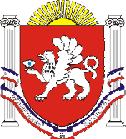 БОТАНИЧЕСКИЙ  СЕЛЬСКИЙ СОВЕТРАЗДОЛЬНЕНСКОГО РАЙОНАРЕСПУБЛИКИ КРЫМРЕШЕНИЕ16.03.2021 года                    							      № 203   О внесении изменений в план нормативно - правовой  деятельности органов местного самоуправления Ботанического сельского поселения  на  2021 год, утвержденный решением от 24.12.2020 № 181 В целях организации нормативно-правовой деятельности органов местного самоуправления  Ботанического сельского поселения в 2021 году, принимая во внимание нормотворческую инициативу прокуратуры Раздольненского района №Исорг-20350020-258-21/-20350020, Ботанический сельский советРЕШИЛ:	1.Внести изменения в  План нормативно-правовой деятельности  органов местного самоуправления  Ботанического сельского поселения на  2021 год, утвержденный решением от 24.12.2020 № 181,   изложив его в новой редакции  (приложение 1).	2.Обнародовать данное решение на информационном стенде Ботанического сельского поселения и на официальном сайте администрации Ботанического сельского поселения (http://admbotanika.ru). 	3.Контроль за исполнением настоящего решения возложить на председателя Ботанического сельского совета  Власевскую  М.А.	4.Настоящее Решение вступает в силу с момента официального обнародования.Председатель Ботанического сельскогосовета – Глава администрации Ботаническогосельского поселения                                                                 М.А. Власевская		Приложение 1 		Утвержден                                                         	решением внеочередного 21го		заседания Ботанического сельскогосовета  II созыва от 24.12.2020 №181(в редакции решения от 16.03.2021 № 203)                                                              ПЛАНнормативно-правовой деятельностиБотанического сельского поселения Раздольненского района Республики Крым на 2021 год№п/п                              Наименование НПАСроки исполненияОтветственный 1О внесении изменений в нормативные правовые актыПо мере необходимостиДепутаты сельского совета,       
Администрация2О внесении изменений в Устав муниципального образования Ботаническое сельское поселенияпо мере  необходимостиДепутаты сельского совета,       
Администрация3О внесении изменении в бюджет Ботанического сельского поселения по мере необходимостиДепутаты сельского совета,       
Администрация4Об утверждении Порядка и условий заключения соглашений о защите и поощрении капиталовложений со стороны Администрации Ботанического сельского поселениямартДепутаты сельского совета,       
Администрация5Об утверждении Порядка предоставления грантов в форме субсидий юридическим лицам (за исключением государственных (муниципальных) учреждений), индивидуальным предпринимателям, физическим лицам на развитие местного производства товаров и услугмартДепутаты сельского совета,       
Администрация6Об определении уполномоченного органа, утверждении порядков проведения оценки регулирующего воздействия проектов нормативных правовых актов Ботанического сельского поселения, экспертизы нормативных правовых актов Ботанического сельского поселения, проведения мониторинга фактического воздействия нормативных правовых актов Ботанического сельского поселения, затрагивающих вопросы осуществления предпринимательской и инвестиционной деятельностимартДепутаты сельского совета,       
Администрация7 О консультационной и организационной поддержке субъектов виноградарства и виноделия на территории муниципального образования Ботаническое сельское поселение Раздольненского района Республики Крыммарт
Администрация8Об утверждении Положения о сходе граждан в муниципальном образовании Ботаническое сельское поселение Раздольненского района Республики Крымапрель9Об утверждении Порядка определения части территории муниципального образования Ботаническое сельское поселение Раздольненского района Республики Крым, на которой могут реализовываться инициативные проектыапрельДепутаты сельского совета,       
Администрация10Об утверждения Порядка выдвижения, внесения, обсуждения, рассмотрения инициативных проектов на территории муниципального образования Ботаническое сельское поселение Раздольненского района Республики КрымапрельДепутаты сельского совета,       
Администрация11Об утверждении Порядка проведения конкурсного отбора инициативных проектов для реализации на территории муниципального образования Ботаническое сельское поселение Раздольненского района Республики КрымапрельДепутаты сельского совета,       
Администрация12Об утверждении Положения о конкурсной комиссии по организации и проведению конкурсного отбора инициативных проектов на территории муниципального образования Ботаническое сельское поселение Раздольненского района Республики Крым;апрельДепутаты сельского совета,       
Администрация13Об утверждении Порядка рассмотрения запросов, поступивших в администрацию Ботанического сельского поселения Раздольненского района Республики Крым и составленных на иностранном языкеапрель
Администрация14«Об утверждении Порядка контроля за деятельностью муниципальных учрежденийапрельДепутаты сельского совета,       
Администрация15Об утверждении Порядка расчета и возврата сумм инициативных платежей, подлежащих возврату лицам (в том числе организациям), осуществившим их перечисление в бюджет Ботанического сельского поселения Раздольненского района Республики КрымапрельДепутаты сельского совета,       
Администрация16О внесении изменений в Правила благоустройства и санитарного содержания территории Ботанического сельского поселения Раздольненского района Республики Крым» в соответствии с постановлением Совета министров Республики Крым от 17.12.2020 № 802 «О внесении изменений в постановление Совета министров Республики КрымапрельДепутаты сельского совета,       
Администрация17О внесении изменений в постановление администрации Ботанического сельского поселения Раздольненского района Республики Крым от 04.07.2019 № 146 «Об утверждении Порядка взаимодействия администрации Ботанического сельского поселения Раздольненского района Республики Крым и муниципальных учреждений с организаторами добровольческой (волонтерской) деятельности, добровольческими (волонтерскими) организациямиапрель
Администрация18Об утверждении Порядков предоставления сведений о теплоснабжающей или теплосетевой организации, сведений об организации, выдающей технические условия для подключения объекта капитального строительства к сетям инженерно-технического обеспечения, информации о принадлежности объектов электросетевого хозяйстваапрель
Администрация19Об утверждении административного регламента по предоставлению муниципальной услуги “Предоставление сведений о принадлежности объектов электросетевого хозяйстваапрель
Администрация20Об утверждении административного регламента по предоставлению муниципальной услуги “Предоставление сведений об организациях, выдающих технические условия подключения (технологического присоединения) объектов капитального строительства к сетям инженерно-технического обеспеченияапрель
Администрация21Об утверждении отчета об исполнении бюджета Ботанического сельского поселения  за  2020 годапрельДиректор МКУ « УОДОМС муниципального образования Ботаническое сельское поселение»22Рассмотрение ежегодного отчета председателя Ботанического сельского совета-главы администрации Ботанического сельского поселения о результатах деятельностиапрельГлаваадминистрации23О внесении изменений в Устав муниципального образования Ботаническое сельское поселение Раздольненского района Республики Крым» в соответствии с изменениями, внесенными в абз. 1 ч. 8 ст. 44 Федерального закона от 06.10.2003 № 131-ФЗ «Об общих принципах организации местного самоуправления в Российской Федерации» согласно Федерального закона от 08.12.2020 № 411-Ф3Май Депутаты сельского совета,       
Администрация24Об утверждении перечня имущества муниципальной собственности, предназначенного для организационного обеспечения деятельности органов местного самоуправления и должностных лиц местного самоуправления, муниципальных служащих, работников муниципальных предприятий и учрежденийсентябрьВедущий специалист по муниципальному имуществу, землеустройству и территориальному планированию 25О случаях и порядке предоставления юридическим лицам субсидий( за исключением субсидий государственным (муниципальным) учреждениям), индивидуальным предпринимателям, физическим лицам – в соответствии с решением Совета о местном бюджетеоктябрьЗаведующий сектором по вопросам  финансов, бухгалтерского учета и муниципальным услугам26Об установлении порядка оплаты имущества, находящегося в муниципальной собственностиоктябрьВедущий специалист по муниципальному имуществу, землеустройству и территориальному планированию 27О прогнозе основных показателей социально-экономического развития Ботанического сельского поселения на 2022 годноябрьЗаведующий сектором по вопросам  финансов, бухгалтерского учета и муниципальным услугам28Об утверждении земельного налога на территории Ботанического сельского поселения на 2022 годноябрьВедущий специалист по муниципальному имуществу, землеустройству и территориальному планированию29Об утверждении Порядка определения размера арендной платы за земельные участки, находящиеся в муниципальной собственности муниципального образования Ботаническое сельское поселение Раздольненского района Республики Крым, предоставляемых в аренду без проведения торговноябрьВедущий специалист по муниципальному имуществу, землеустройству и территориальному планированию30«Об установлении налога на имущество физических лиц на территории муниципального образования_Ботаническое сельское Раздольненского района Республики Крым на 2021 год»ноябрьВедущий специалист по муниципальному имуществу, землеустройству и территориальному планированию31О проекте бюджета Ботанического сельского поселения на 2022 годноябрьЗаведующий сектором по вопросам  финансов, бухгалтерского учета и муниципальным услугам32Рассмотрение и утверждение бюджета Ботанического сельского поселения на 2022 годдекабрьЗаведующий сектором по вопросам  финансов, бухгалтерского учета и муниципальным услугам